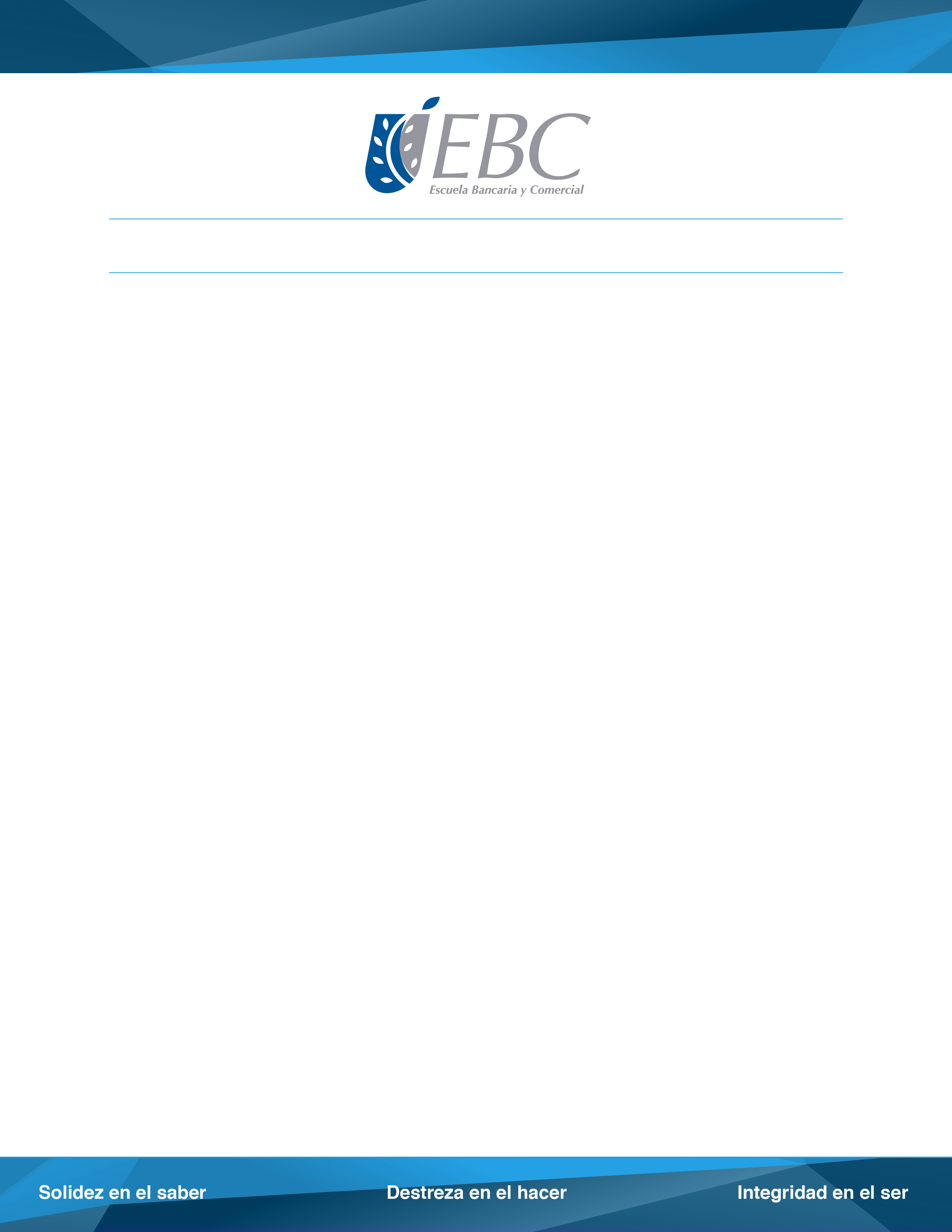 Debido a que en el país el 70% de la población trabaja de manera informal, esta situación podría volverse un área de oportunidad para la PyMes, considerando que, el poder adquisitivo de la mayoría de las personas no daría para comprar una playera original de $1,700 pesos.El estudio de De la Riva Group destaca que los aficionados pagarían un sobreprecio de 25 a 50% en la adquisición de productos inspirados en el Mundial, la Selección Mexicana, los nombres de los astros del futbol o en recuerdos de los equipos más destacados.El futbol moviliza multitudes, lo que conlleva un impacto económico que las empresas mexicanas –en particular Pyme- como siempre, capitalizan en oportunidades de negocio. *Catedrático EBC Campus Chiapas###Acerca de la EBCCon 89 años de experiencia la Escuela Bancaria y Comercial (EBC), es la Institución de Educación Superior Privada más antigua del país, especializada en Negocios. Cuya visión aspira a que la excelencia educativa sea base de su trabajo buscando el progreso de la comunidad y cuya misión es formar profesionales emprendedores que se distingan en el ámbito de las organizaciones por su saber, por su hacer y por su ser. Para mayor información consulta: www.ebc.mxContacto de prensa EBCCarolina Nacif, Coordinadora de Medios de Comunicación c.nacif@ebc.edu.mx+55 36832400 ext.2057